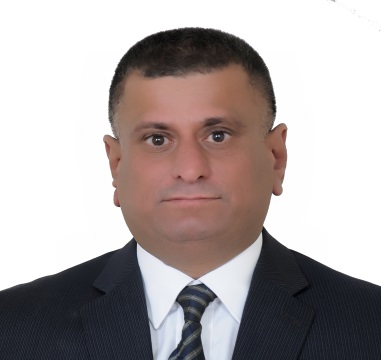 Curriculum Vitae (C.V)Academic QualificationsEmployment and experiencePublicationsFadhil Sarhan Kadhim, Ariffin Samsuri, Ahmad Kamal Idris (2016), Using Well Logging Data to Predict Permeability of a Complex Formation,The 10th South East Asian Technical University Consortium (SEATUC)Symposium, Shibaura Institute of Technology 22nd -24th February 2016, Shibaura Institute of Technology-JapanFadhil  Sarhan  Kadhim,   Ariffin Samsuri, Ahmad Kamal Idris, Haider Alwan and Muhammad Hashim  (2015).Investigation of petrophysical properties for Yamamma  Formation, Modern applied science, Vol.9, No.6. Pp 36-47, Canadian Science Centre and Education.Fadhil Kadhim and  Ariffin Samsuri  (2015), Cementation Factor Relationships to carbonate Rock Properties,Lambert Academic Publishing, Germany (Book)Fadhil Sarhan Kadhim, Ariffin Samsuri, and Haider Alwan (2015), Determination of Lithology, Porosity and water saturation for Mishrif Carbonate Reservoir, 17th International Conference on Engineering and Applied Sciences (ICEAS), August 24-25. Kuala Lumpur, Malaysia.Fadhil Sarhan Kadhim, Ariffin Samsuri,and Yousif Al-Dunainawi (2015), ANN-Based Prediction of Cementation  Factor in Carbonate Reservoirs, SAI Intelligent Systems Conference, November 10-11, 2015 , London, UK, IEE publishing.Fadhil Sarhan Kadhim, Ariffin Samsuri, and Ahmad Kamal Idris, (2014), Carbonate Rock Properties   Relationships to Cementation Factor in the Mishrif Formation. The 8th SEATUC Symposium, 4th -5th March. Fadhil Sarhan Kadhim, Ariffin Samsuri, and Ahmad Kamal Idris.(2014). Calculation of Petrophysical Properties for Mishrif Carbonate Reservoir, AIP Conference Proceedings 1621, 756 (2014), AIP publishing.Fadhil Sarhan Kadhim, Ariffin Samsuri, and Ahmad Kamal Idris, (2013), A Review in Correlations between Cementation Factor and Carbonate Rocks Properties. Life Science Journal, 10(4), Pp 2451-2458 Fadhil, S., Kadhim, Investigation of Carbon Steel Corrosion in Water Base Drilling Mud, Modern Applied Science Journal, Vol.5, No.1, 2011.Fadhil, S. Kadhim and Yousif K. Yousif, Modeling of Corrosion rate Under Two Phase Flow in horizontal Pipe Using Neural Network. Journal of Engineering, 18(7), University of Baghdad Publishing.Fadhil, S., Kadhim, Corrosion of Low Carbon Steel in Gasoline- Water (Brine) Mixture, Babil Journal., vol. (17), No. (4), 2009.Fadhil, S., Kadhim and Mohammed,A.A., Corrosion of Carbon Steel Pipeline in Flow System of Water Sweetening Plant,Al-khwarizmi Journal, vol. (4) , No. (1), 2008.ConferencesFadhil Sarhan Kadhim, Ariffin Samsuri, Ahmad Kamal Idris (2016), Using Well Logging Data to Predict Permeability of a Complex Formation,The 10th South East Asian Technical University Consortium (SEATUC)Symposium, Shibaura Institute of Technology 22nd -24th February 2016, Shibaura Institute of Technology-JapanFadhil Sarhan Kadhim, Ariffin Samsuri, and Haider Alwan (2015), Determination of Lithology, Porosity and water saturation for Mishrif Carbonate Reservoir, 17th International Conference on Engineering and Applied Sciences (ICEAS), August 24-25. Kuala Lumpur, Malaysia.Fadhil Sarhan Kadhim, Ariffin Samsuri,and Yousif Al-Dunainawi (2015), ANN-Based Prediction of Cementation  Factor in Carbonate Reservoirs, SAI Intelligent Systems Conference, November 10-11, 2015 , London, UK, IEE publishing.Fadhil Sarhan Kadhim, Ariffin Samsuri, and Ahmad Kamal Idris, (2014), Carbonate Rock Properties   Relationships to Cementation Factor in the Mishrif Formation. The 8th SEATUC Symposium, 4th -5th March. Johor-Malaysia.Fadhil Sarhan Kadhim, Ariffin Samsuri, and Ahmad Kamal Idris.(2014). Calculation of Petrophysical Properties for Mishrif Carbonate Reservoir, 17th international conference on fundamental and applied science,3-5 June, 2014,  Kuala Lumpur, Malaysia the  AIP Conference Proceedings 1621, 756 (2014), AIP publishing.Personal DetailsPersonal DetailsGiven Names                        Fadhil Sarhan KadhimSure NameAl-sharshahy Date of Birth                         14/02/1967Country of BirthIraqNationalityIraqiMarital StatusMarriedPermanent AddressBaghdad-IraqMobile No.009647721554333E-mailsfadhilkadhim47@yahoo.comSkfadhil2@live.utm.myName of University, College, SchoolDates attendedAwardsObtainedUniversiti of Technologi Malaysia-(Ph.D. Student in Petroleum Engineering Department)02/02/201328/3/2016English Language Course at Stafford House School of English –Canterbury–UK (LELTS Score 6.5)14/11/201107/7/2012University of Baghdad -Collage of Engineering (M.Sc. in Petroleum Engineering)01/9/199327/6/1996University of Baghdad-Collage of Engineering (B.Sc.in Petroleum Engineering)01/9/198401/7/1989Quteaba Secondary School (High school)1981-19821983-1984Employer’s Name and AddressDates EmployedPosition Hold Petroleum Technology department-University of Technology-Iraq     1/9/2016-to nowFaculty memberPetroleum Technology department-University of Technology-Iraq     15/6/2010-10/4/2011A head of Reservoir Engineering Branch                                                                  College of Engineering -University of                    Baghdad-Iraq30/3/2006-15/6/2010Faculty memberCollege of Engineering -Omar Al-Mukhtar Uni. and a Higher Institutes Libya01/05/1997-1/2/2006Faculty memberPetroleum Research Center -Baghdad-Iraq                                 19/10/1989-1/2/1997An Engineer